National Injury Prevention Day:  Nov 18thSafety Topic #1: Children & Gun SafetyFirearms are the 2nd leading cause of death for children under age 18 in the United States.While the vast majority of these gun deaths are homicides and suicides, unintentional shootings—which make up 5% of annual gun deaths among children 18 & younger—are a persistent & heartbreaking aspect of this public health crisis.They are also preventable when families take the steps to reduce children’s access to firearms in their own homes and the homes of anywhere children are visiting. The 2 age groups most likely to be both shooters and victims were teenagers 14 to 17 first, and then preschoolers five and younger. From January 1, 2015, to December 31, 2020, there were at least 2,070 unintentional shootings by children resulting in 765 deaths & 1,366 nonfatal gun injuries. The number of unintentional deaths resulting from shootings by children from the start of the COVID-19 pandemic—March through December 2020—was a staggering 31% higher than that same period in 2019. ​In 2020 alone, at least 125 toddlers & pre-kindergarteners ages five & under shot themselves or someone else.2 AGE GROUPS ACCOUNT FOR THE LARGEST SHARE OF BOTH SHOOTERS & VICTIMS: HIGH SCHOOLERS & CHILDREN FIVE AND YOUNGER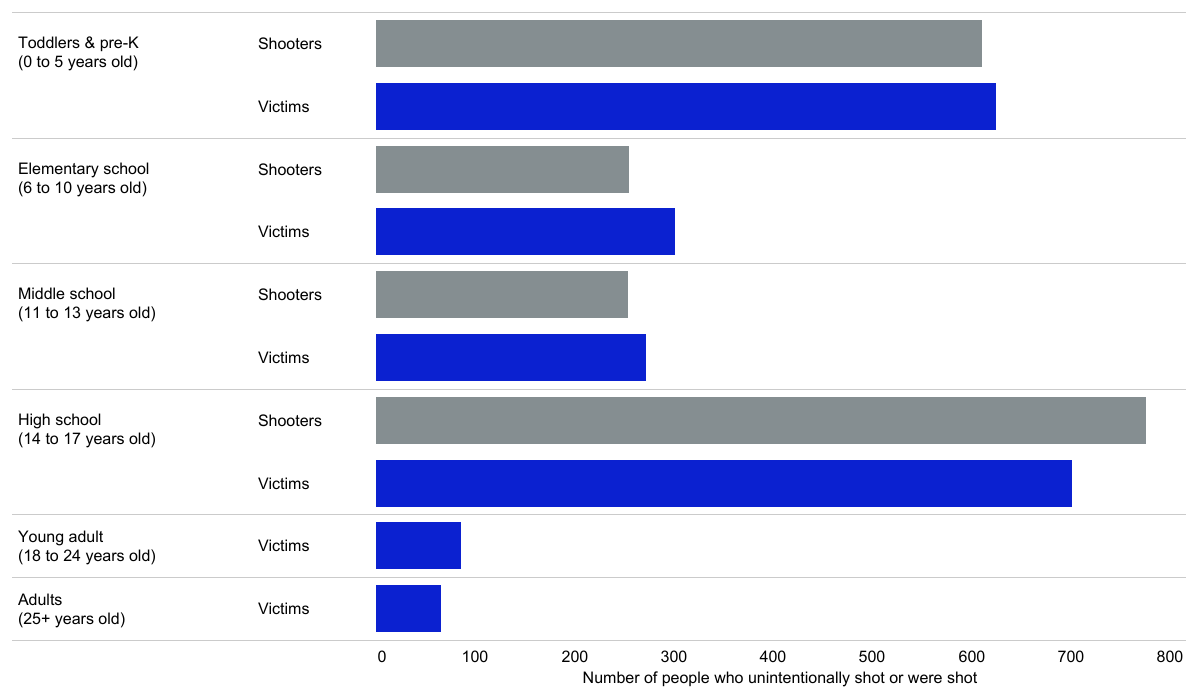 Preventable Tragedies: Findings from the #NotAnAccident Index | Everytown Research & Policy | Everytown Research & Policy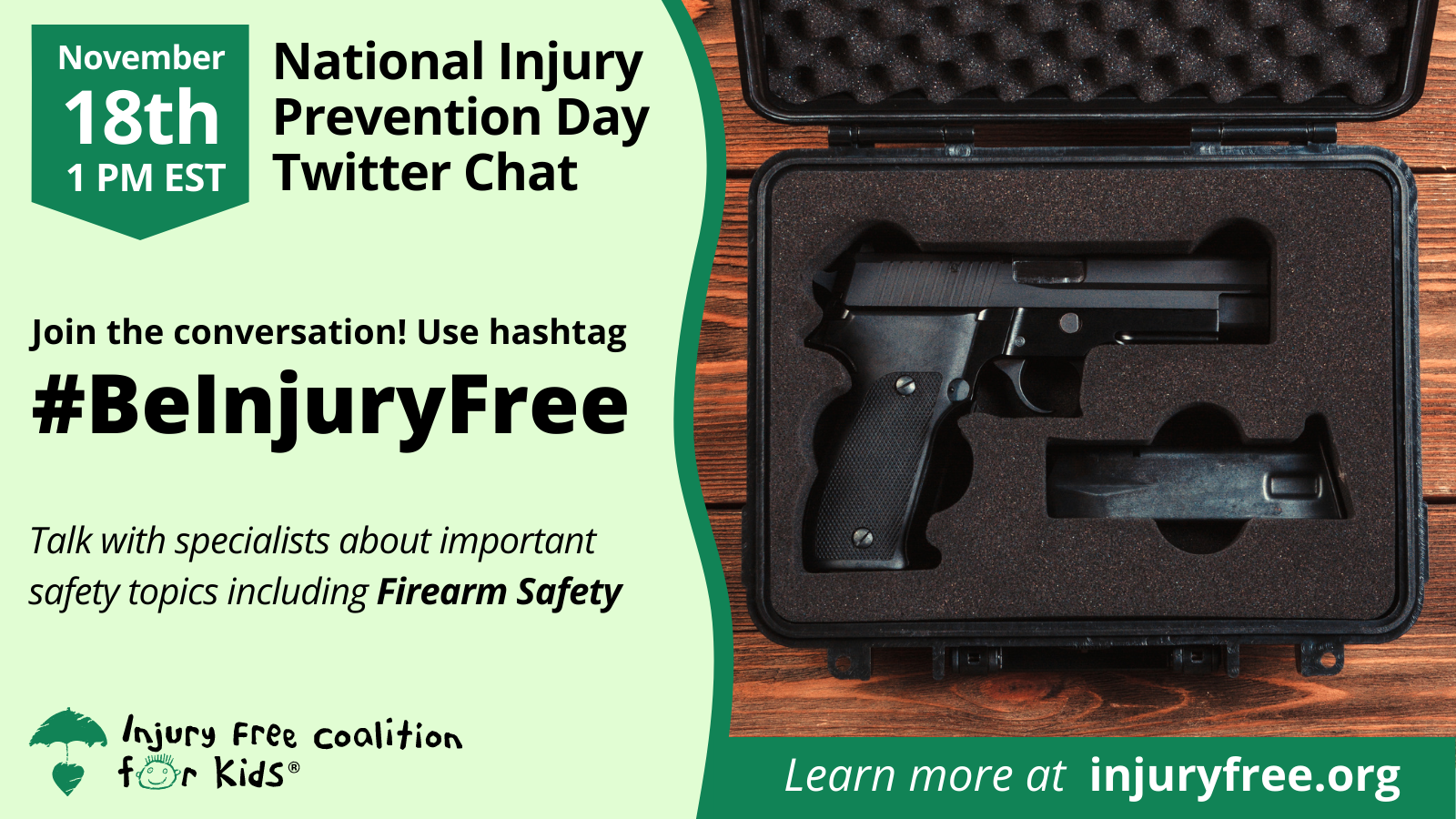 What is Sentara Williamsburg Regional Medical Center doing to promote National Injury Prevention Day….The water fountain lights and outside building lights will be shining green for all of November.Staff & visitors encouraged to wear green on Nov 18th.Safety topics & promotions of this day are being posted on Workplace, our social media pages, employee communications (Communicator & The Flash), posted in the elevators, & on the Peninsulas Emergency Management Services (PEMS) website.Please help us spread the word of this Day and spread the importance of Injury Prevention!National Injury Prevention Day (injuryfree.org)#BeinjuryFree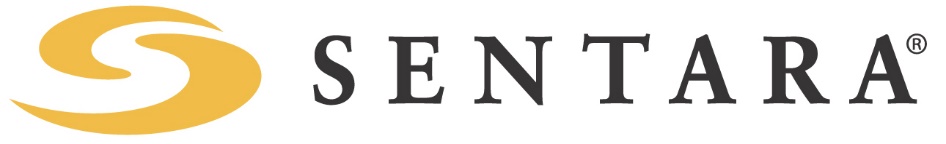 